Приложение № 5 к муниципальной программе «Формирование комфортной сельской среды»Пировского муниципального округа Красноярского краяОтчет об использовании субсидии бюджетом муниципального образования на реализацию мероприятий по благоустройству, направленных на формирование современной городской (сельской) среды и результатах ее реализации за 2022годпо состоянию на  01.03.2023Пировский муниципальный округ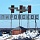     В рамках проведения благоустройства общественной территории прилегающей вдоль улицы Ленина в селе Пировское проведены следующие виды работ в 2022году: установлено бортового камня 593,0 м2уложено брусчатки 463,1 м2положено асфальта 3115,5 м2установлено светильников на стальных опорах 60шт.установлено МАФов - 25 вазон,9 скамеек,9 урн.Посажено 11 елей, 8 кустов рябиныПосажено газона 5940,0 м2Заменено ограждение и установлено новое вдоль пешеходных дорожек,благоустроена мемориальная зона, территория администрации, районного дома культуры, полиции.Все работы выполнены ООО «АРГСТРОЙ»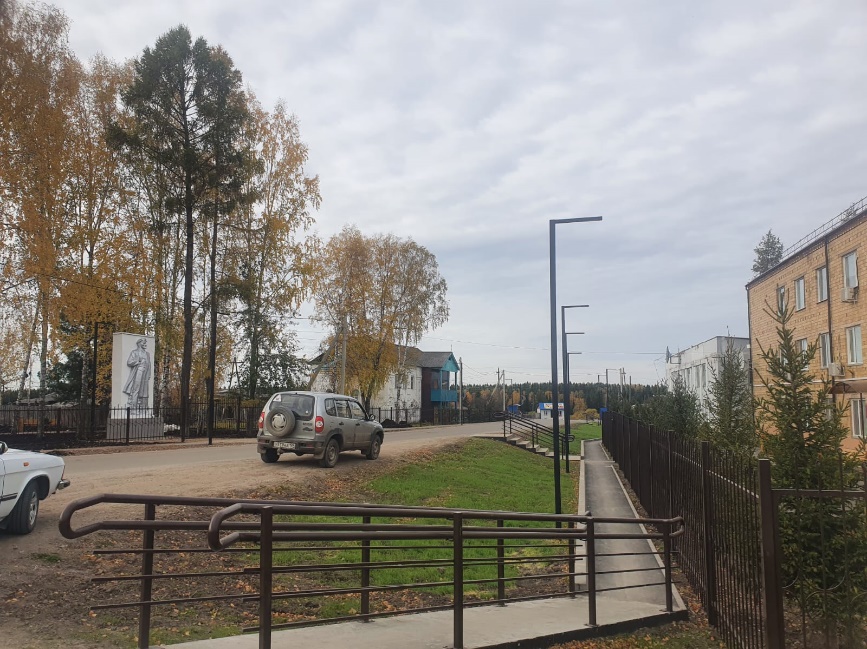 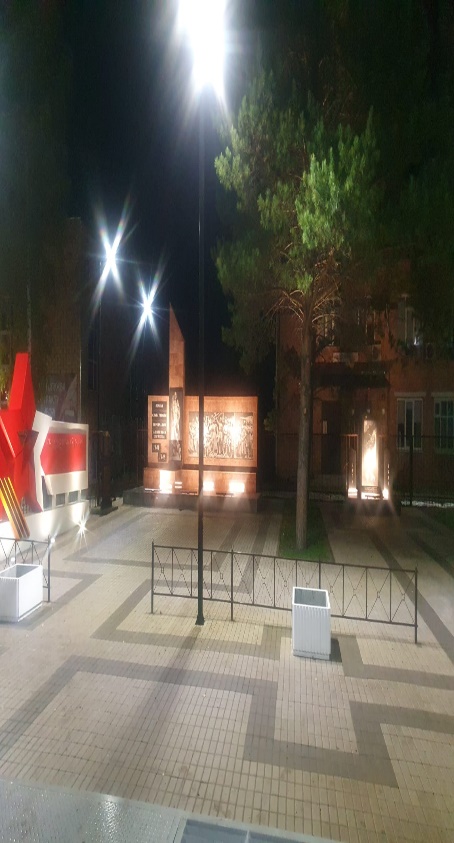 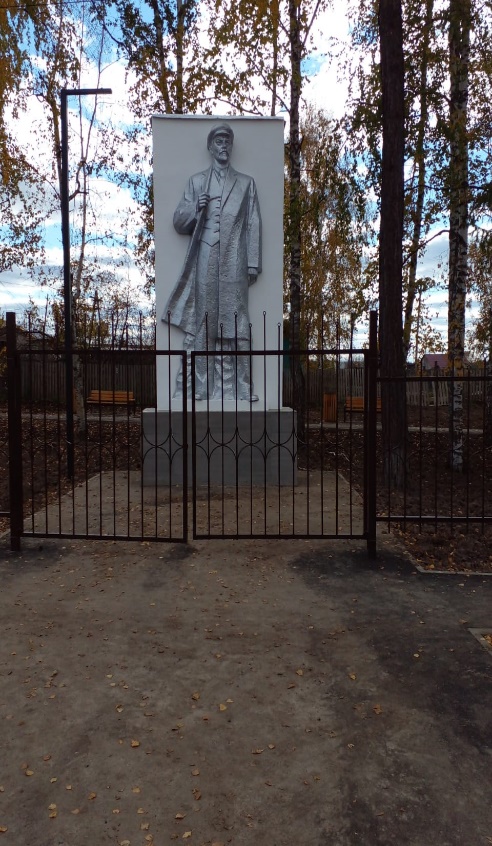 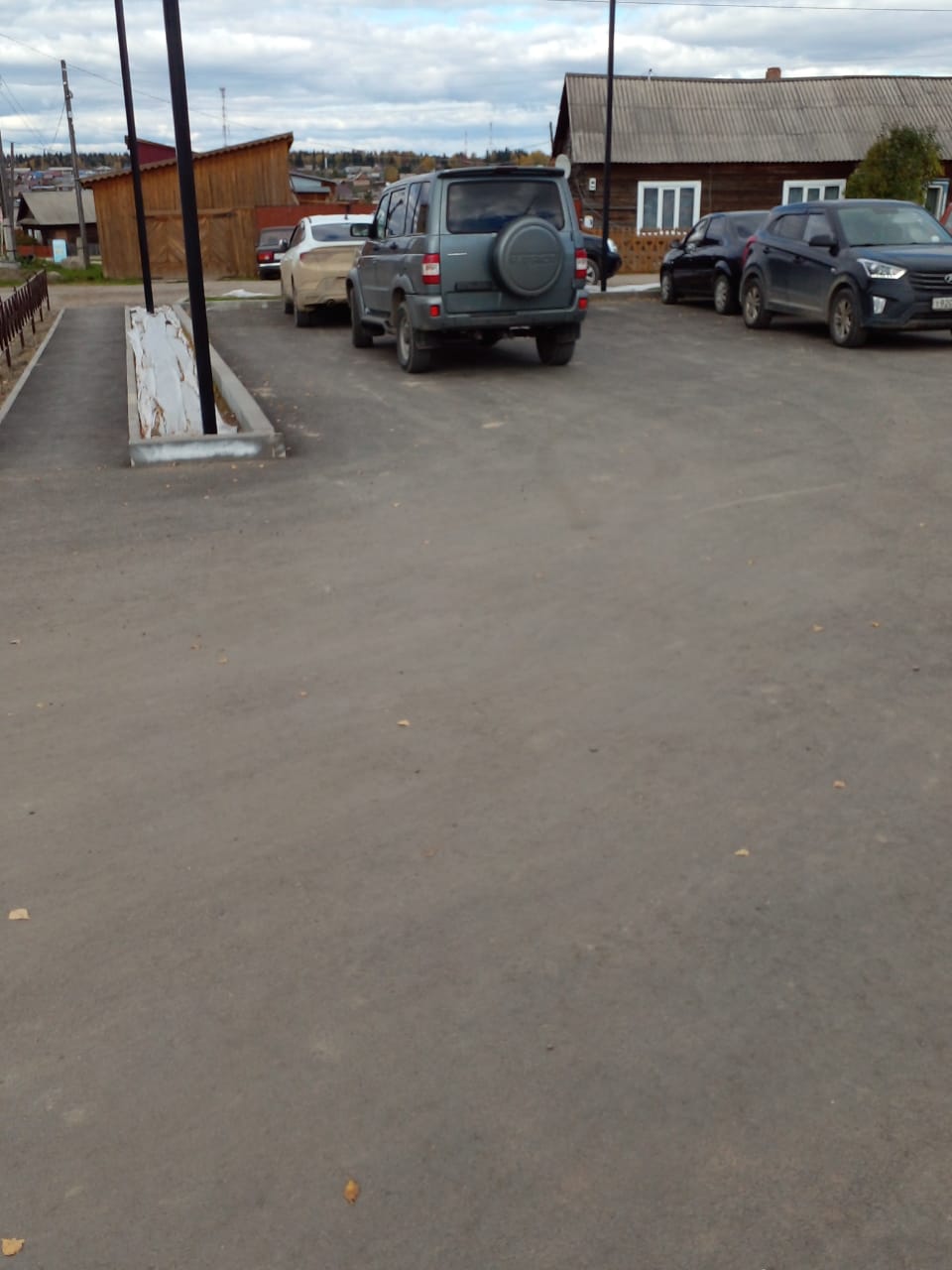 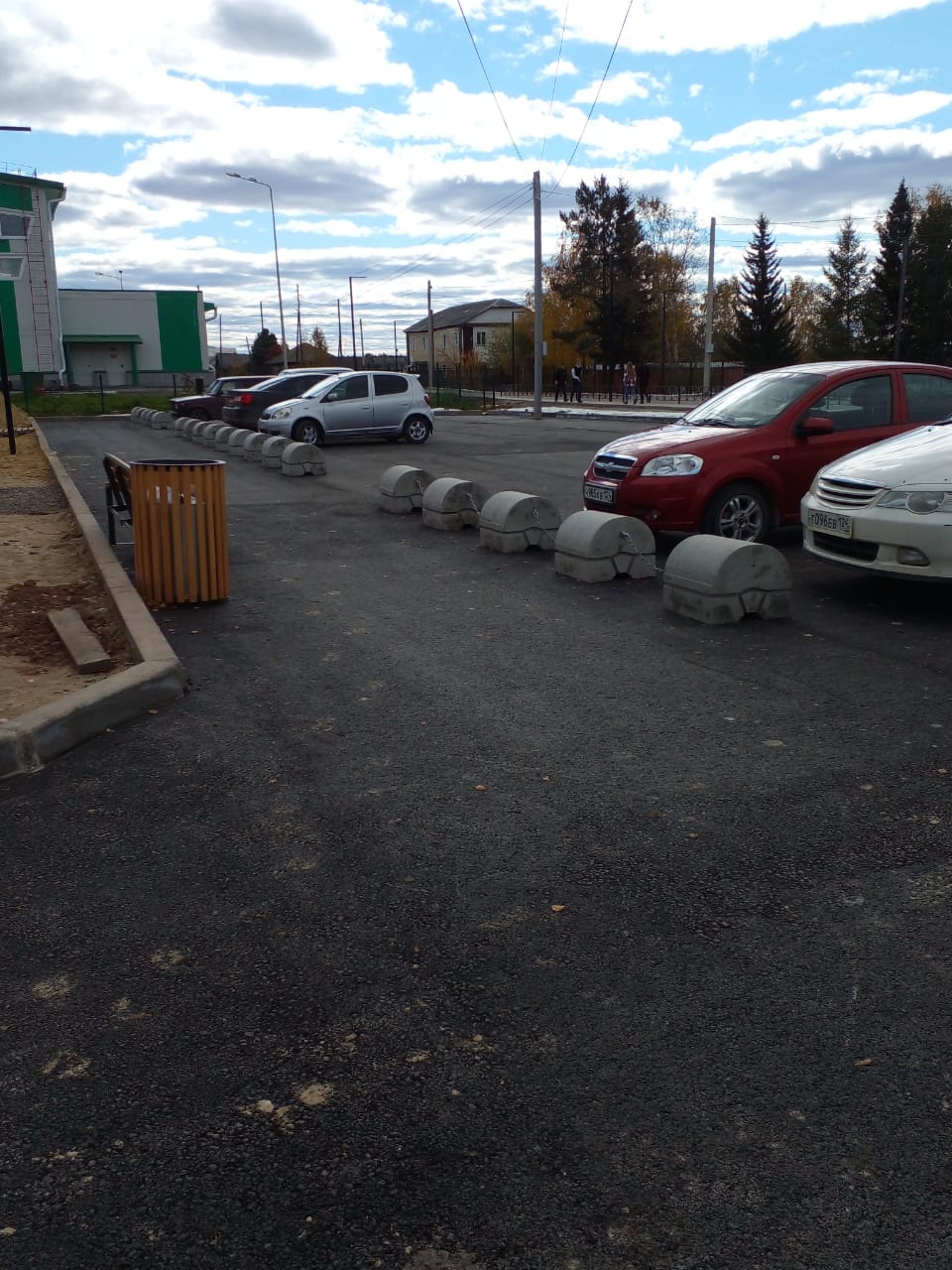 Показатели по целям субсидииЕдиница измеренияПо договору (муниципальному контракту)Доля средств местного бюджета или средств заинтересованных лицОбъем выполненных работОбъем выполненных работОплата выполненных работОплата выполненных работПримечаниеПоказатели по целям субсидииЕдиница измеренияПо договору (муниципальному контракту)Доля средств местного бюджета или средств заинтересованных лицвсегоВ том числе за отчетный периодвсегоВ том числе за отчетный периодПримечание1234567891. Источники финансирования работ по направлениям использования: тыс. руб44310,11% местного бюджета44310,144310,1Комплексное благоустройство улицы Ленина                          с. Пировское 500 м.1.1. На благоустройство дворовых территорий многоквартирных домов, в том числе:средства федерального бюджетатыс. рубхсредства краевого бюджетатыс. рубхсредства местного бюджетатыс. рубсредства финансового участия заинтересованных лиц тыс. рубРазмер экономии, в том числе:тыс. рубсредства федерального бюджетатыс. рубхсредства краевого бюджетатыс. рубхсредства местного бюджетатыс. руб1.2. На благоустройство территорий городских округов соответствующего функционального назначения (площадей, набережных, улиц, пешеходных зон, скверов, парков, иных территорий), в том числе:тыс. руб44310,11%44310,144310,1Комплексное благоустройство улицы Ленина с.Пировское 500м.средства федерального бюджетатыс. рубхсредства краевого бюджетатыс. руб43867,0х43867,043867,0средства местного бюджетатыс. руб443,1443,1443,1средства финансового участия заинтересованных лиц тыс. рубРазмер экономии, в том числе:тыс. рубсредства федерального бюджетатыс. рубхсредства краевого бюджетатыс. рубхсредства местного бюджетатыс. рубII. Результат от реализации муниципальной программыКоличество благоустроенных дворовых территорий, в том числе:ед.уложено асфальтного полотнакв.м.установлено (отремонтировано) скамеекед.установлено скамеекед.установлено урн для мусораед.Количество благоустроенных дворовых территорий с привлечением студенческих отрядовед.Площадь благоустроенных дворовых территорий, в том числе: площадь благоустроенных дворовых территорий с привлечением студенческих отрядов.кв.мкв.мКоличество благоустроенных территорий соответствующего функционального назначения (площадей, набережных улиц, пешеходных зон, скверов, парков, иных территорий), в том числе:парков (скверов, бульваров)кв.мнабережныхкв.мплощадейкв.мкладбищкв.мтерриторий возле общественных зданийкв.м3115,53115,53115,5Положено асфальтатерриторий вокруг памятниковкв.ммест для купания (пляжа)кв.мпешеходных зон, тротуаров с благоустройством зон отдыхакв.ммуниципальные рынкикв.мблагоустройство пустырейгауличное освещениешт606060Опоры со светильникамиустановка памятников